長年にわたり長寿命化リフォームに取組み、顧客・地域に選ばれ続けている事業者には、共通する取組みがありました。当協議会が１０年来にわたって全国各地の優良な事業者を調査し、検証して導き出した「リフォーム事業者にとって大切な“6つの取組み”」は、すべてのリフォーム事業者の業務に役立つヒントとなるはずです。「６つの取組み」について、事例とともに詳しく紹介します。さらに、リフォーム支援策と最新リフォーム関連情報の解説など、リフォーム事業に役立つヒント満載の、実践的なセミナーです。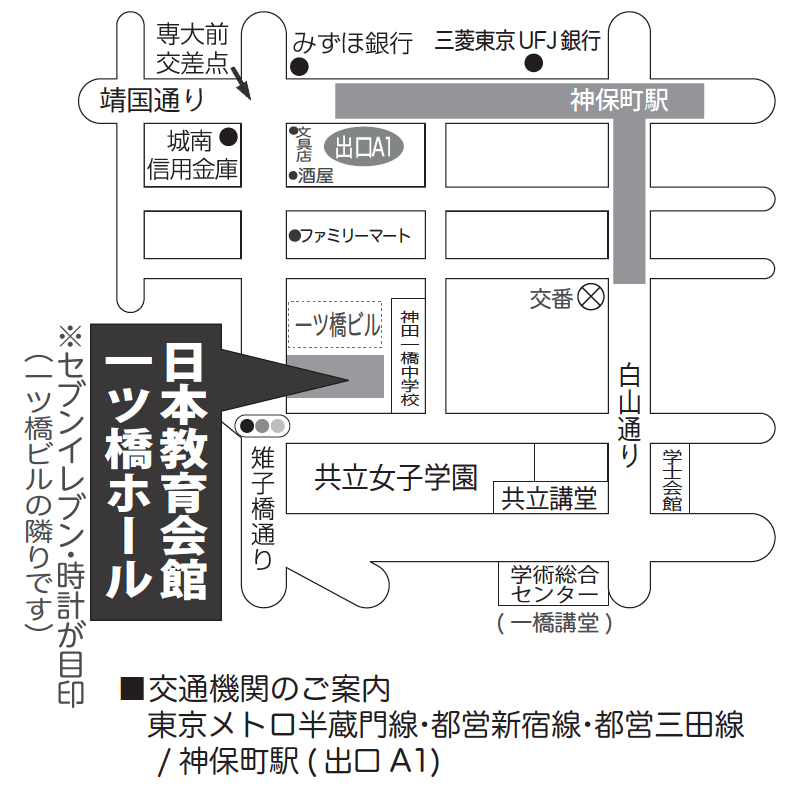  日　時	　　令和2年1月30日（木）　	　　13:30 〜 16:30 （開場13:00） 会　場	　　日本教育会館　７階　中会議室　	　　東京都千代田区一ツ橋2-6-2講義内容	　１. リフォーム事業者にとって大切な　　　　　“６つの取組み”について　	　２.リフォームの支援制度・最新のリフォーム関連情報について【配付テキスト】  ①“6つの取組み”事業者内共有化ツール　②講義用パワーポイントの印刷物
③住宅リフォームガイドブック	④リフォームでめざそう住まいと暮らしの充実 他お申し込みは  FAX  で1月10日まで。■FAX	下欄にご記入の上このままFAXにてお送りください。　　　　　　　　　　　　　　　　　　　　　　　　　全建総連東京都連合会　■主催：東京都地域生産者協議会／一般社団法人 住宅リフォーム推進協議会■後援：公益財団法人 住宅リフォーム・紛争処理支援センター＊建築CPD実績の登録をされる方は「建築CPD情報提供制度参加者カード」のID番号がわかるものをご持参ください。①お名前ふりがなふりがな①お名前②ご連絡先会社名所属電話番号（日中連絡できる携帯番号等）
 　　　　 　-　　  　 　- ＦＡＸ　　　　  -　　　　 -お問い合わせ先： 　東京建設従業員組合　担当　荒井